Fielder´s Choice WINTERLIGA 2024 In Verl am 20.01.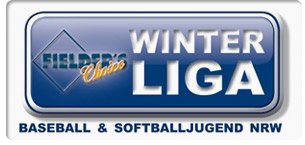 Halle 1Halle 2Halle 310:00YaksKakerlakers8:13GoosenecksStingrays5:14VerlKrefeld18:510:20Cardinals2Cardinals17:12SlyDogsYaks15:12KölnRatingen16:410:40StingraysKakerlakers14:7Cardinals1Goosenecks10:9KrefeldKöln/Wassenberg8:1411:00SlyDogsCardinals213:11StingraysYaks13:1VerlKöln2:1811:20KakerlakersCardinals111:12GoosenecksSlyDogs8:11RatingenWuppertal2:511:40YaksCardinals29:17Cardinals1Stingrays5:9KrefeldKöln7:1412:00SlyDogsKakerlakers13:6Cardinals2Goosenecks6:7KölnKöln/Wassenberg17:612:20Cardinals1Yaks11:9StingraysSlyDogs11:10VerlRatingen7:1012:40KakerlakersCardinals218:16YaksGoosenecks8:17WuppertalKöln/Wassenberg14:513:00SlyDogsCardinals112:8Cardinals2Stingrays7:9KrefeldRatingen0:913:20KakerlakersYaks13:4VerlKöln/Wassenberg13:12KölnWuppertal12:013:40Cardinals1Cardinals28:4StingraysGoosenecks8:11KrefeldVerl3:1514:00KakerlakersStingrays10:15YaksSlyDogs8:15RatingenKöln/Wassenberg14:514:20Cardinals2SlyDogs3:9GoosenecksCardinals110:8VerlWuppertal4:714:40YaksStingrays9:16GoosenecksKakerlakers11:9RatingenKöln7:12